Publicado en Monterrey Nuevo Léon el 17/01/2018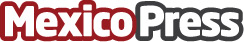 Gasoducto Nueva Era registra avances del 80% A la fecha se han completado los trabajos de construcción y conexión en el Condado de Webb en Texas; además de obtener recientemente el permiso para operar por parte de la Comisión Federal Reguladora de Energía en Estados Unidos. Se prevé arrancar operaciones durante el segundo semestre de 2018Datos de contacto:FWD CONSULTORES SCNota de prensa publicada en: https://www.mexicopress.com.mx/gasoducto-nueva-era-registra-avances-del-80 Categorías: Nuevo León Ciudad de México Construcción y Materiales Sector Energético http://www.mexicopress.com.mx